Mini Fakebots – for use with the grid activity.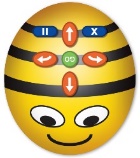 